Univerzita Karlova v Praze3. LÉKAŘSKÁ FAKULTAÚstav ošetřovatelstvíVedoucí práce: PhDr. Marie Zvoníčková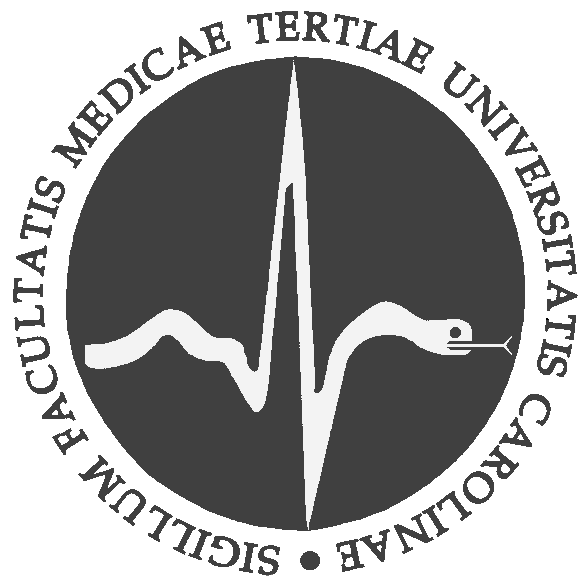 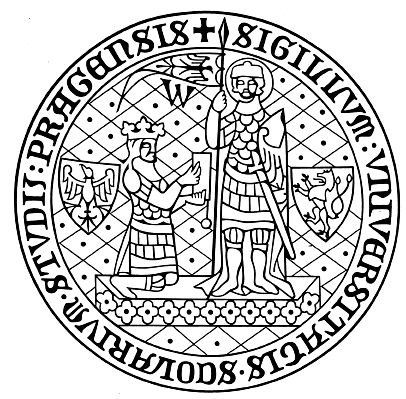 Hedvika KousalováSestra pamětniceSeminární prácePraha, leden 2021     Vyprávění příběhů bývá často pro mnohé z nás banální, ale tento staví na osudu jedné ženy, která svůj život obětovala lásce pomáhat druhým…     Paní Věra se narodila v lednu roku 1947 v domě pražských Radlicích, kde žije dodnes. V domě žila společně s matkou, prarodiči a o rok mladší sestrou. Vyrůstala v poválečné době, kdy byl velký problém s nákazou tuberkulózy. Toto onemocnění zasáhlo jejího otce a následně i maminku. Po narození s pouhými 1,9 kilogramy musela být jako jedna z prvních krmena kravským mlékem. Tatínek díky vážným stavům, pobýval často v sanatoriu, tak většinu svého volného času v dětství trávila se svým dědečkem a sdílela s ním lásku k přírodě a práci na zahrádce. Ačkoliv maminka prodělala i vážné stavy onemocnění, tak přežila. Do té doby hlavou rodiny zastávala především babička.      Po smrti otce, začínal u Věry věk vzdoru a stála před prahem rozhodování, čemu by se chtěla v budoucnu věnovat. Už tehdy byla velice aktivní rozmanitá a neměla jeden velký cíl, ale hned několik. Především se chtěla stát učitelkou, protože v osmé třídně vedla zájmový kroužek Jiskřičky. Poté se chtěla stát návrhářkou bytové a módní tvorby a v neposlední řadě chtěla pracovat v zoologické zahradě i přes velký strach ze psů. Po veškerém rozhodování ji maminka vyslala na zdravotní školu. Po uvážení šla na pohovor k oboru dětská sestra, a tak začal rozkvět prvních krůčků celoživotní kariéry. Vzpomíná na skvělé učitele, kteří ji dokázali motivovat a podporovat. Bezmála hned v prvním ročníku získala obrovskou lásku k oboru dokonce takovou, že se jí zrodila ambice se stát pediatričkou.       Na praxe začínala chodit již v prvním pololetí do nemocnice Na Karlově pracovat jako pomocnice. Získala možnost vidět nemocniční prostředí, se spolužačkami měla skvělou partu a dokázala si užívat dny trávené společně. První sesterská práce byla na chirurgii pod vedením prof. Kabelky. Když vstoupila na první pokoj a viděla děti se syndromem zapadajícího slunce, tak byla v šoku, ale postupem času si zvykla a obavy se vytratily. Na Karláku byla praxe už zajímavější, zde se jí ujaly starší sestry. Zmiňuje sestřičku Lachmanovou, která hrávala dětem divadlo pro radost. Dále se chodívalo pomáhat také do jedličkárny. V té době sesterská práce na dětském oddělení zahrnovala prvky vychovatelské, zvlášť na ortopedii. Dětská hospitalizace trvala dlouho a bez doprovodu rodičů. „Ty děti byly naše!“ tvrdí paní Věra. Vznikala silná citová vazba. Podle paní Věry to jsou pacienti na celý život.      Klinika ortopedie Na Karláku byla založena již roku 1854 a byla rozdělena do čtyř pater a každé patro bylo vyhrazeno pro jedno oddělení. Když nastoupila roku 1966, začala pracovat na oddělení starších dětí. Po nějakém čase pracovala na úrazové jednotce, kde poznala hlouběji ošetřovatelskou péči u dětí po traumatu. Jako začínající mladá sestřička sloužila převážně se služebně staršími sestrami, ale za svou práci si zodpovídala sama. Vždy se zachovávalo dekórum slušnosti a respektu. Starší lékaře popisuje jako velmi noblesní osobnosti a se sestrami jednali na rovnocenné úrovni a vztahy byly převážně na přátelské úrovni. Byla jsem s údivem překvapena, že i sama herečka Helena Růžičková občas docházela na oddělení vyprávět všem historky z natáčení.      Se zármutkem v očích vypráví případ, který ji silně poznamenal. Jednalo se o úraz mnohočetného popálení holčičky, která nešťastnou náhodou tatínkovi spadla do kamen, když šel zatápět. Bohužel tak rozsáhlé popáleniny děvčátko nepřežilo a paní Věra vzpomíná, jak šla zavinuté bezduché tělo předávat pohřební službě.     Roku 1968 se klinika ortopedie ocitla ve střetu střelby. Vzpomíná, jak šla přes Palacký most a proti ní stály ruské tanky a před nimi mladí vojáci za hlavněmi. Jedna skupina se utábořila Na Karláku a druhá na nábřeží Palackého náměstí. Najednou se začalo střílet, zrovna v tu dobu, když byla v práci. Celou budovu prostříleli včetně operačních sálů, naštěstí nedošlo k výbuchu. V tu chvíli vzali děti a nesly je do podzemí, kde se tenkrát vyskytovala fotolaboratoř. Zde byli zavření celých čtrnáct dní včetně personálu. Až na tento moment výrazné změny nenastaly. Ve zdravotnictví změny přikládá až po roce 1989.      I ona se naučila na popud jedné životní zkoušky, že nejlepším učitelem je sám život. Poté, co se vdala roku 1969 její muž byl sledován a když Věra porodila svého jediného syna roku 1971 její manžel náhle zmizel a ona zjistila, že byl zavřen. „Čekali až to zasáhne celou rodinu, tak počkali až mě odvezou do porodnice, aby mi ho vzali.“ Po šesti nedělích se vrátil. Téměř po roce a půl se vrátila zpět na svou milovanou ortopedii. V tomto období neregistrovala, jak společnost vnímala zdravotníky. Svou práci dělala naplno. Krátce vypomáhala i na ortopedických sálech, kde náplň její práce byla především zajištění čistoty a sterility sálů. V další etapě života se vrátila zpět na oddělení starších dětí. Už jako zkušená sestra věděla, jak postupovat v jednotlivých odborných výkonech.      Na přelomu roku 1989 byla již na postu staniční sestry. Velká změna nastala, že lékaři chtěli vlastní odborovou organizaci. Umožnili se lékařům cesty do zahraničí. Nastal rozvoj nových jednorázových pomůcek, například jehly byly zabaleny a nemusely se sterilizovat. Jako staniční sestra měla možnost vybírat a objednávat jednorázové pomůcky od různých firem. Ovšem rozvoj k modernizaci nebyl tak rychlý vzhledem k nedostatku finančních prostředků.      Jako staniční sestra se mohla podílet na budování ortopedické kliniky ve Fakultní nemocnici v Motole. V porovnání s náplní práce staniční sestry dnes a dříve, tak dříve staniční sestra byla více součástí oddělení. Plán ošetřovatelské péče se psal, ale ne v takové míře jako dnes. Toto se týká i dalších povinností spadajících na úkor staniční sestry. Po přestěhování kliniky do FN Motol se spustila jedna z výhod, a to mezioborová spolupráce v rámci celku dětské nemocnice. Poté co roku 1991 se stala vrchní sestrou kliniky dětské a dospělé ortopedie a traumatologie ve FN Motole, tak stála na vrcholu své kariéry. Svou pracovitostí a láskou k oboru dosáhla k postavení, ve kterém byla inspirací pro sestřičky, které vykročily ve stejných šlépějích. Nepřipouští, že by byla přísná naopak svá děvčata chránila pod svými křídly.      V důchodovém věku stále pracovala ještě neuvěřitelných jedenáct let na dětské traumatologické ambulanci, zároveň se podílela na studiích prospěšné pro výzkum srážlivosti krve a v neposlední řadě vypomáhala jako sekretářka v příjmové kanceláři. Do důchodu nastoupila oficiálně v lednu roku 2020 a od té doby se věnuje svým životním rolím na které je celým srdcem pyšná. Jako babička a prababička je spokojená a svůj domov s milovanou zahrádkou sdílí se svým nynějším partnerem. Věnuje se psaní svých pamětí s názvem Paměti spořádané sestry, které už teď mají ohlas u mnoha lidí.      Každý z nás má v životě několik rolí a sama paní Věra jich měla za život hned několik. V jednom životním osudu se skrývá velké srdce, pokora a láska k přírodě jejíž součástí je vše, co zahrnuje život paní Věry. Ve svých 74 letech vedle mě seděla dáma plná života s uměním radovat se z maličkostí. Sama jsem nevěřila, jaký cenný význam měl náš rozhovor nejen pro ni, ale i pro mě. Dvě generace a dvě ženy se stejnou láskou k druhým. Mít rád lidi a nebát se fyzické a psychické zátěže, je doporučení, které s rukou na srdci vzkazuje mladým začínajícím sestřičkám.10.1. 2021